ОТЧЁТ ПО ПРАКТИЧЕСКОЙ РАБОТЕ №2Тема: «Работа с арифметическими операциями»Цель работы: Научиться использовать арифметические операции и операции-присваивания в C++.Задание №1:  Программа должна переводить число, введенное с клавиатуры в метрах, в километры.Тестовые данныеВходные: 15 метровВыходные:  0,015 километровХод выполненияДля решения задачи необходимо создать переменную вещественного типа (float) и ввести данные с помощью «cin >> [созданная переменная];».Затем необходимо проверить правильность введённых данных с помощью «if ([переменная] > 0)», т. е. что пользователь ввёл положительное число. И вывести значение переменной, поделённое на 1000. Код представлен на листинге 1.Листинг 1 — Код конвертора растоянияЗадание №2:  Составить программу, которая будет считывать введённое пятизначное число. После чего, каждую цифру этого числа необходимо вывести в новой строке. Тестовые данныеВходные: 13567Выходные:  1		  3		  5		  6		  7Ход выполненияДля решения задачи создаётся массив символов размером 5. И заполняется посредством cin.Затем этот массив обходится в цикле for, где каждый символ проверяется и выводится.Код программы представлен на листинге 2. Результат работы на рисунке 1.Листинг 2 — Код программы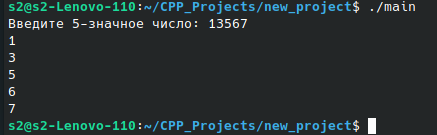 Рисунок 1 — Тест программыЗадание №3:  Запрограммировать следующее выражение: x = (а + b – f / а) + f * a * a – (a + b) Числа а, b, f вводятся с клавиатуры. Организовать пользовательский интерфейс, таким образом, чтобы было понятно, в каком порядке должны вводиться числа.Тестовые данныеВходные: a=15 b=10 f=3Выходные:  675Ход выполненияОбъявляем 3 переменные типа float, задаём им значения посредством ввода через cin, выводя строку с именем переменной, выводим результат расчёта выражения.На листинге 3 представлен код, на рисунке 2 результат выполнения программы.Листинг 3 — Код программы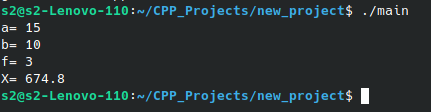 Рисунок 2 – Тест программыЗадание №4:  Вычислить значение выражения по формуле (все переменные принимают действительные значения): (1-tg x)^(ctg x)+ cos(x-y).Тестовые данныеВходные: x=45 y=45Выходные:  1.00Ход выполненияДля решения задачи:Подключаем библиотеки iostream и cmath (вторая необходима для математических вычислений);Объявляем константу PI: #define PI 3.14159265;Вводим две вещественные переменные x и y;Просим пользователя их задать;Выводим ответ данной конструкции: pow(1-tan(x * PI / 180), (1/tan(x * PI / 180)))+cos((x-y) * PI / 180), где pow – возведение в степень, tan – тангенс радиана (угол * 3,14 / 180), 1*tan – котангенс радиана, cos – косинус радиана.	На листинге 4 представлен код программы, на рисунке 3 – результат выполнения.Листинг 4 — Код программы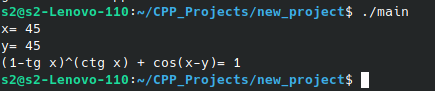 Рисунок 3 – Тест программыЗадание №5:  Написать простой консольный калькулятор.Ход выполненияДля реализации программы необходимо:Ввести 2 вещественные перемененные под числа и 1 символьную под знак действия;Попросить пользователя ввести выражение типа 12 / 13;Определить тип операции с помощью switch (action);Вывести результат выполнения операции типа: cout << oneNum << action << twoNum << "=" << oneNum[action]twoNum;Для операции деления проверить второе число на 0 и вывести сообщение в случае, если это так.	На листинге 5 представлен код программы, на рисунке 4 – результат выполнения.Листинг 5 — Код калькулятора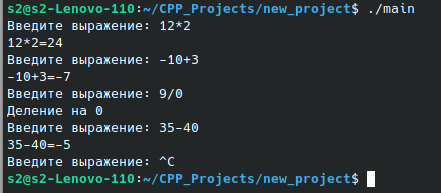 Рисунок 4 – Тест калькулятора1.2.3.4.5.6.7.8.9.10.11.12.13. #include <iostream> using namespace std; int main(int args, char** argv){	float meters;	cout << "Введите метры: ";	cin >> meters;	if (meters > 0){		cout << meters/1000 << " Км" << endl;;	}else{		cout << "Неверные данные\n";	}	return 0; }1.2.3.4.5.6.7.8.9.10.11.12.13.14.15.16.17. #include <iostream> using namespace std; int main(int args, char** argv){	char num[5];	cout << "Введите 5-значное число: ";	cin >> num;	if (num){		for (int i = 0; i < 5; ++i){			if (isdigit(num[i])){				cout << num[i] << endl;			}		}		}else{		cout << "Неверные данные\n";	}	return 0; }1.2.3.4.5.6.7.8.9.10.11.12.13.14.15. #include <iostream> using namespace std; int main(int args, char** argv){	float a;	float b;	float f;	cout << "a= ";	cin >> a;	cout << "b= ";	cin >> b;	cout << "f= ";	cin >> f;	cout << "X= " << (a + b - f / a) + f * a * a - (a + b) << endl;	return 0; }1.2.3.4.5.6.7.8.9.10.11.12.13.14.15. #include <iostream>#include <cmath>#define PI 3.14159265 using namespace std; int main(int args, char** argv){	float x;	float y;	cout << "x= ";	cin >> x;	cout << "y= ";	cin >> y;	cout << "(1-tg x)^(ctg x) + cos(x-y)= " << pow(1-tan(x * PI / 180), (1/tan(x * PI / 180)))+cos((x-y) * PI / 180) << endl;	return 0; }1.2.3.4.5.6.7.8.9.10.11.12.13.14.15.16.17.18.19.20.21.22.23.24.25.26.27.28.29.30.31.32.33.34. #include <iostream> using namespace std; int main(int args, char** argv){	float oneNum;	float twoNum;	char action;	while(true) {		cout << "Введите выражение: ";		cin >> oneNum >> action >> twoNum;		switch (action){			case '+':				cout << oneNum << action << twoNum << "=" << oneNum+twoNum;				break;			case '-':				cout << oneNum << action << twoNum << "=" << oneNum-twoNum;				break;			case '*':				cout << oneNum << action << twoNum << "=" << oneNum*twoNum;				break;			case '/':				if (twoNum != 0){				cout << oneNum << action << twoNum << "=" << oneNum/twoNum;								}else{					cout << "Деление на 0";				}				break;			default:				cout << "Неизвестное действие";				break;				}		cout << endl;  	}	return 0; }